 Do you have a current full driving licence?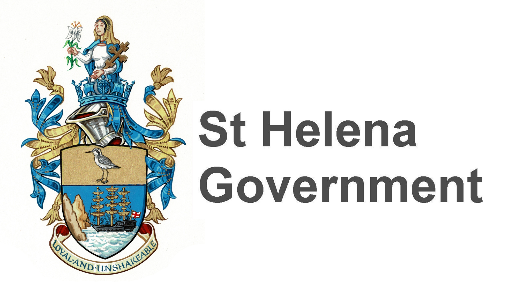 PART B          APPLICATION FORMPART B          APPLICATION FORMPOST TITLE/GRADE APPLIED FOR…DATEHOW DID YOU FIND OUT ABOUT THE POST?REFERENCE (for office use only)EDUCATION & PROFESSIONAL QUALIFICATIONS EDUCATION & PROFESSIONAL QUALIFICATIONS EDUCATION & PROFESSIONAL QUALIFICATIONS EDUCATION & PROFESSIONAL QUALIFICATIONS Please list examinations passed, with subjects, grades and dates.List any other professional qualifications and those currently being studiedPlease list examinations passed, with subjects, grades and dates.List any other professional qualifications and those currently being studiedPlease list examinations passed, with subjects, grades and dates.List any other professional qualifications and those currently being studiedPlease list examinations passed, with subjects, grades and dates.List any other professional qualifications and those currently being studiedInstitutionQualificationGradeDateTRAINING COURSESPlease provide details regarding any relevant training courses that you have attended or currently undertaking, together with the date completed or to be completed by.TRAINING COURSESPlease provide details regarding any relevant training courses that you have attended or currently undertaking, together with the date completed or to be completed by.TRAINING COURSESPlease provide details regarding any relevant training courses that you have attended or currently undertaking, together with the date completed or to be completed by.TRAINING COURSESPlease provide details regarding any relevant training courses that you have attended or currently undertaking, together with the date completed or to be completed by.Course TitleTraining ProviderDurationYear completedQUALIFIED BY EXPERIENCEIf you do not have the essential qualifications for the post, please give details/examples of how you qualify by experience.  Ensure enough information is provided to allow an assessment to be made, in the absence of information provided here, we will make an assessment on information provided on the form.Qualified by Experience; previous relevant demonstrable experience that shows the role can be undertaken competently in the absence of the qualifications. QUALIFIED BY EXPERIENCEIf you do not have the essential qualifications for the post, please give details/examples of how you qualify by experience.  Ensure enough information is provided to allow an assessment to be made, in the absence of information provided here, we will make an assessment on information provided on the form.Qualified by Experience; previous relevant demonstrable experience that shows the role can be undertaken competently in the absence of the qualifications. QUALIFIED BY EXPERIENCEIf you do not have the essential qualifications for the post, please give details/examples of how you qualify by experience.  Ensure enough information is provided to allow an assessment to be made, in the absence of information provided here, we will make an assessment on information provided on the form.Qualified by Experience; previous relevant demonstrable experience that shows the role can be undertaken competently in the absence of the qualifications. QUALIFIED BY EXPERIENCEIf you do not have the essential qualifications for the post, please give details/examples of how you qualify by experience.  Ensure enough information is provided to allow an assessment to be made, in the absence of information provided here, we will make an assessment on information provided on the form.Qualified by Experience; previous relevant demonstrable experience that shows the role can be undertaken competently in the absence of the qualifications. EMPLOYMENT HISTORYEMPLOYMENT HISTORYEMPLOYMENT HISTORYEMPLOYMENT HISTORYPlease list jobs held, starting with your present or last employment. Include any temporary jobs.  Please explain any gaps in employment history.Please list jobs held, starting with your present or last employment. Include any temporary jobs.  Please explain any gaps in employment history.Please list jobs held, starting with your present or last employment. Include any temporary jobs.  Please explain any gaps in employment history.Please list jobs held, starting with your present or last employment. Include any temporary jobs.  Please explain any gaps in employment history.Dates(From/To)Name of EmployerPosition HeldNature of Duties(Please give a brief outline of duties and list your reason for leaving)Reason for leaving:Reason for leaving:Reason for leaving:Reason for leaving:Reason for leaving:Reason for leaving:Reason for leaving:Reason for leaving:Reason for leaving:Please continue on a separate sheet if necessary.Please continue on a separate sheet if necessary.Please continue on a separate sheet if necessary.Please continue on a separate sheet if necessary.KNOWLEDGE, EXPERIENCE, SKILLS & ABILITIESKNOWLEDGE, EXPERIENCE, SKILLS & ABILITIESKNOWLEDGE, EXPERIENCE, SKILLS & ABILITIESKNOWLEDGE, EXPERIENCE, SKILLS & ABILITIESPlease give details/examples of the above (including voluntary work) that may be relevant to the post. Please refer to the person specifications within the job profile. PLEASE DO NOT INCLUDE A CV.You will be assessed against some/all of the essential criteria indicated within the Job Profile.  Ensure enough information is provided to allow an assessment to be made, particularly if you do not have all of the required qualifications but may have equivalent experience.  In the absence of information provided here, we will make an assessment on information provided on the form.Please give details/examples of the above (including voluntary work) that may be relevant to the post. Please refer to the person specifications within the job profile. PLEASE DO NOT INCLUDE A CV.You will be assessed against some/all of the essential criteria indicated within the Job Profile.  Ensure enough information is provided to allow an assessment to be made, particularly if you do not have all of the required qualifications but may have equivalent experience.  In the absence of information provided here, we will make an assessment on information provided on the form.Please give details/examples of the above (including voluntary work) that may be relevant to the post. Please refer to the person specifications within the job profile. PLEASE DO NOT INCLUDE A CV.You will be assessed against some/all of the essential criteria indicated within the Job Profile.  Ensure enough information is provided to allow an assessment to be made, particularly if you do not have all of the required qualifications but may have equivalent experience.  In the absence of information provided here, we will make an assessment on information provided on the form.Please give details/examples of the above (including voluntary work) that may be relevant to the post. Please refer to the person specifications within the job profile. PLEASE DO NOT INCLUDE A CV.You will be assessed against some/all of the essential criteria indicated within the Job Profile.  Ensure enough information is provided to allow an assessment to be made, particularly if you do not have all of the required qualifications but may have equivalent experience.  In the absence of information provided here, we will make an assessment on information provided on the form.Please continue on a separate sheet if necessary.Please continue on a separate sheet if necessary.Please continue on a separate sheet if necessary.Please continue on a separate sheet if necessary.REASONS FOR APPLICATIONREASONS FOR APPLICATIONREASONS FOR APPLICATIONREASONS FOR APPLICATIONPlease advise why you have applied for this position.Please advise why you have applied for this position.Please advise why you have applied for this position.Please advise why you have applied for this position.Please continue on a separate sheet if necessary.Please continue on a separate sheet if necessary.Please continue on a separate sheet if necessary.Please continue on a separate sheet if necessary.REFERENCESREFERENCESREFERENCESREFERENCESProfessional references will be sought from your current and relevant previous employers (as appropriate).  References should cover a minimum of five years employment history with one being your present or last line manager (if applicable), or tutor.  They should not be family members.Professional references will be sought from your current and relevant previous employers (as appropriate).  References should cover a minimum of five years employment history with one being your present or last line manager (if applicable), or tutor.  They should not be family members.Professional references will be sought from your current and relevant previous employers (as appropriate).  References should cover a minimum of five years employment history with one being your present or last line manager (if applicable), or tutor.  They should not be family members.Professional references will be sought from your current and relevant previous employers (as appropriate).  References should cover a minimum of five years employment history with one being your present or last line manager (if applicable), or tutor.  They should not be family members.Please provide names and contact details for referees below. I give/do not give permission for my referees to be contacted prior to an interview.Please provide names and contact details for referees below. I give/do not give permission for my referees to be contacted prior to an interview.Please provide names and contact details for referees below. I give/do not give permission for my referees to be contacted prior to an interview.Please provide names and contact details for referees below. I give/do not give permission for my referees to be contacted prior to an interview.NameNameCapacity in which you know this person.Capacity in which you know this person.AddressAddressAddressAddressAddressAddressAddressAddressAddressAddressTel No.Tel No.E-mail AddressE-mail AddressNameNameCapacity in which you know this person.Capacity in which you know this person.AddressAddressAddressAddressAddressAddressAddressAddressAddressAddressTel No.Tel No.E-mail AddressE-mail AddressNameNameCapacity in which you know this person.Capacity in which you know this person.AddressAddressAddressAddressAddressAddressAddressAddressAddressAddressTel No.Tel No.E-mail AddressE-mail AddressYesNoFor what class(es) of vehicle?